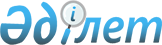 О внесении дополнений и изменений в постановление Правительства Республики Казахстан от 20 июля 2005 года № 750
					
			Утративший силу
			
			
		
					Постановление Правительства Республики Казахстан от 29 ноября 2008 года № 1113. Утратило силу постановлением Правительства Республики Казахстан от 5 июня 2015 года № 408

      Сноска. Утратило силу постановлением Правительства РК от 05.06.2015 № 408 (вводится в действие по истечении десяти календарных дней после дня его первого официального опубликования).      Правительство Республики Казахстан ПОСТАНОВЛЯЕТ: 



      1. Внести в постановление Правительства Республики Казахстан от 20 июля 2005 года № 750 "Об утверждении Правил проведения медико-социальной экспертизы" (САПП Республики Казахстан, 2005 г., № 30, ст. 391) следующие дополнения и изменения: 

      в Правилах проведения медико-социальной экспертизы, утвержденных указанным постановлением: 



      в пункте 1 после слов "(служебных) обязанностей" дополнить словами ", "О государственных социальных пособиях по инвалидности, по случаю потери кормильца и по возрасту в Республике Казахстан"; 



      в пункте 5 : 

      дополнить подпунктом 2-1) следующего содержания: 

      "2-1) проведение мониторинга ведомственной статистической отчетности;"; 

      в подпункте 4) слова ", проведение периодического контрольного, динамического наблюдения за выполнением реабилитационных мероприятий, определение эффективности данных мероприятий" заменить словами "и контроль за эффективностью их выполнения"; 

      в подпункте 5) слова "на период восстановительного лечения" исключить; 

      в подпункте 6) слова "обо всех случаях признания" заменить словами "о признании"; 



       пункт 7 изложить в следующей редакции: 

      "7. Медицинские организации после проведения комплекса диагностических, лечебных и реабилитационных мероприятий, подтверждающих стойкое нарушение функций организма, обусловленное заболеваниями, последствиями травм или дефектами, направляют на МСЭ лиц, в том числе до 18-летнего возраста, не ранее четырех месяцев с момента наступления временной нетрудоспособности или установления диагноза, за исключением анатомических дефектов и неизлечимых больных."; 



       пункт 9 дополнить словами ", и письменно извещает об этом территориальное подразделение государственного органа по контролю в сфере оказания медицинских услуг"; 



       пункт 10 изложить в следующей редакции: 

      "10. Медико-социальная экспертиза освидетельствуемого лица проводится по направлению медицинской организации: 

      1) по месту постоянного жительства (регистрации); 

      2) по месту нахождения на лечении в специализованных учреждениях; 

      3) в исправительных учреждениях и в следственных изоляторах. 

      Для освидетельствования представляются следующие документы: 

      1) форма 088/у не позднее одного месяца со дня оформления; 

      2) копия документа, удостоверяющего личность и подлинник для сверки; 

      3) сведения о местожительстве; 

      4) амбулаторная карта для анализа динамики заболевания, копии выписок из истории болезни и результатов обследований; 

      5) копия свидетельства о присвоении социального индивидуального кода и подлинник для сверки. 

      Кроме вышеуказанных документов освидетельствуемое лицо предъявляет: 

      1) в случае установления утраты профессиональной трудоспособности - акт о несчастном случае или ином повреждении здоровья работников, связанных с трудовой деятельностью по форме Н-1 (далее - акт формы Н-1), заключение Национального центра гигиены труда и профессиональных заболеваний, (далее - заключение НЦГТ и ПЗ) не позднее двухлетней давности; 

      2) в случае установления утраты общей трудоспособности - документ, подтверждающий факт участия в системе обязательного социального страхования; 

      3) в случае определения причины инвалидности, связанной с ранением, контузией, травмой, увечьем, заболеванием, - заключение уполномоченного органа, устанавливающего его причинно-следственную связь; 

      4) в случае установления показаний для определения вида и формы воспитания, образования лицам до 18 лет - заключение психолого-медико-педагогической консультации; 

      5) в случае установления первичной инвалидности среди лиц трудоспособного возраста представляются сведения о трудовой деятельности (копия документа, подтверждающего трудовую деятельность)."; 



      в пункте 11 : 

      после слова "случаях" дополнить словами ", когда освидетельствуемое лицо находится за пределами обслуживаемого региона,"; 

      после слов "освидетельствуемого лица" дополнить словами "или одного из"; 

      после слов "его родителей," дополнить словом "или"; 

      дополнить абзацем следующего содержания: 

      "Инвалидность заочно определяется на срок не более 1 года с контрольным осмотром освидетельствованного лица в течение 6 месяцев с момента установления инвалидности."; 



      в пункте 16 : 

      в абзаце третьем слова "по категории "ребенок-инвалид"" исключить; 

      абзац четвертый изложить в следующей редакции: 

      "Лицам с 16-летнего до 18-летнего возраста инвалидность устанавливается на следующие сроки: 6 месяцев, 1 год, до достижения 18-летнего возраста."; 



      в пункте 18 : 

      подпункт 1) дополнить словами "к настоящим Правилам"; 

      в подпункте 2): 

      после слов "100 процентов" дополнить словом "включительно"; 

      слова "до 80 процентов" заменить словами "до 79 процентов включительно"; 



      в пункте 19 : 

      в подпункте 1) после слов "приложении 3" дополнить словами "к настоящим Правилам"; 

      в подпункте 2): 

      слова "от 80 до 100 процентов" заменить словами "от 90 до 100 процентов включительно"; 

      слова "от 5 до 80 процентов" заменить словами "от 5 до 89 процентов включительно"; 



       пункт 20 изложить следующей редакции: 

      "20. Экспертное заключение территориального подразделения выносится не позднее двух недель со дня поступления документов освидетельствуемого лица, определенных пунктом 10 настоящих Правил. 

      Акт медико-социальной экспертизы и журнал протоколов подписываются начальником, главными специалистами территориального подразделения, принимавшими участие в вынесении экспертного заключения и заверяются штампом. 

      Данные освидетельствуемого лица вводятся в программу "Централизованная база данных инвалидов", в которой формируются акт медико-социальной экспертизы, индивидуальная программа реабилитации инвалида, журнал протоколов."; 



      в пункте 23 слово "трех" заменить словами "десяти рабочих"; 



      дополнить пунктом 23-1 следующего содержания: 

      "23-1. В случае, если освидетельствуемое лицо претендует на изменение причины инвалидности "общее заболевание" на "трудовое увечье" или "профессиональное заболевание" на основании представления соответствующих документов (акт формы Н-1, заключение НЦГТ и ПЗ), подтверждающих причинно-следственную связь производственной травмы или профессионального заболевания с ранее установленной инвалидностью, датой изменения причины инвалидности считается дата предъявления в территориальное подразделение соответствующих документов."; 



       пункт 34 дополнить словом "включительно"; 



      в пункте 35 : 

      в подпункте 1) слова "до 60 процентов" заменить словами "до 59 процентов включительно"; 

      в подпункте 2) слова "до 80 процентов" заменить словами "до 79 процентов включительно"; 

      в подпункте 3) слова "(включительно) процентов" заменить словами "процентов включительно"; 



      в пункте 38 : 

      слово ", полученное" исключить; 

      после слов "до 100 процентов" заменить словами "до 100 процентов включительно"; 



      в пункте 39 : 

      в абзаце первом после цифры "2" дополнить словами "к настоящим Правилам"; 

      в подпункте 1) слова "утраты профессиональной трудоспособности от 5 до 30 процентов" заменить словами "УПТ от 5 до 29 процентов включительно"; 

      в подпункте 2) слова "утраты профессиональной трудоспособности от 30 до 60 процентов" заменить словами "УПТ от 30 до 59 процентов включительно"; 

      в подпункте 3) слова "утраты профессиональной трудоспособности от 60 до 90 процентов" заменить словами "УПТ от 60 до 89 процентов включительно"; 

      в подпункте 4) слова "утраты профессиональной трудоспособности 100 процентов" заменить словами "УПТ от 90 до 100 процентов включительно"; 



      в пункте 41 : 

      слова "полученных у одного и того же работодателя," исключить; 

      слова "Если повреждение здоровья, травмы получены на разных предприятиях," исключить; 



      абзац шестой пункта 45 дополнить словами ", вне зависимости от срока установления инвалидности"; 



      в приложении 1 к указанным Правилам: 

      в пункте 2: 

      в подпункте 8) слово "диоптрия" исключить; 

      в подпункте 9) слово "тугоухость" заменить словами "двусторонняя тугоухость"; 

      в подпункте 18) после слов "функции органа и/или" дополнить словом "выраженный"; 

      в подпункте 1) пункта 3 слова ", требующие специальной диеты" исключить; 

      пункт 4 дополнить подпунктом 23) следующего содержания: 

      "23) врожденный и приобретенный анофтальм, полная слепота на один глаз или на оба глаза."; 



       приложение 3 к указанным Правилам изложить в новой редакции согласно приложению к настоящему постановлению; 



      в приложении 4 к указанным Правилам: 

      подпункт 3) пункта 1 после слов "гемиплегия," дополнить словом "значительно или резко"; 

      пункт 3 дополнить словами "с последствиями трудового увечья или профессионального заболевания". 



      2. Настоящее постановление вводится в действие по истечении десяти календарных дней после первого официального опубликования.       Премьер-Министр 

      Республики Казахстан                       К. Масимов Приложение          

к постановлению Правительства 

Республики Казахстан     

от 29 ноября 2008 года № 1113 Приложение 3        

к Правилам проведения    

медико-социальной экспертизы  

Перечень 

анатомических дефектов, при которых группа инвалидности 

устанавливается без срока переосвидетельствования       1. Анатомические дефекты, при наличии которых устанавливается первая группа инвалидности: 

      1) отсутствие всех пальцев обеих кистей или более высокие уровни ампутации обеих верхних конечностей; 

      2) культи обеих нижних конечностей на уровне верхней трети бедер; 

      3) двусторонняя полная слепота; 

      2. Анатомические дефекты, при наличии которых устанавливается вторая группа инвалидности: 

      1) анатомические дефекты верхних конечностей: 

      отсутствие всех фаланг четырех пальцев, исключая первые, обеих кистей; 

      отсутствие всех фаланг трех пальцев, включая первые, обеих кистей; 

      отсутствие первого и второго пальцев с соответствующими пястными костями обеих кистей; 

      отсутствие трех пальцев с соответствующими пястными костями; 

      экзартикуляция верхней конечности в плечевом суставе; 

      2) анатомические дефекты нижних конечностей: 

      культи стоп по Шопару; 

      культи голеней, в том числе ампутация стоп по Пирогову; 

      экзартикуляция бедра; 

      высокий уровень ампутации бедра, не подлежащий протезированию; 

      протезированные ампутационные культи обеих нижних конечностей на уровне голени или бедра; 

      3) сочетание анатомических дефектов конечностей с иными дефектами и заболеваниями: 

      культя голени или более высокий уровень ампутации одной нижней конечности в сочетании с отсутствием всех фаланг четырех пальцев или более высокой ампутацией одной верхней конечности; 

      культя одной верхней конечности и отсутствие или полная слепота одного глаза; 

      культя одной нижней конечности и отсутствие или полная слепота одного глаза. 

      3. Анатомические дефекты, при наличии которых устанавливается третья группа инвалидности: 

      1) культя (культи) и другие дефекты верхних конечностей: 

      отсутствие всех фаланг четырех пальцев кисти, исключая первый; 

      отсутствие всех фаланг трех пальцев кисти, включая первый; 

      отсутствие первого и второго пальцев кисти с соответствующими пястными костями; 

      отсутствие трех пальцев кисти с соответствующими пястными костями; 

      отсутствие первых пальцев обеих кистей; 

      ампутационная культя одной верхней конечности; 

      резко выраженная контрактура (объем движения в суставе до 10 градусов) или анкилоз локтевого сустава в функционально невыгодном положении (под углом менее 60 или более 150 градусов) или при фиксации предплечья в положении крайней супинации или крайней пронации; 

      болтающийся плечевой или локтевой сустав после резекции; 

      ложный сустав плеча или обеих костей предплечья, не подлежащий оперативному лечению; 

      анкилоз или резко выраженная контрактура (ограничение движений в пределах 5-8 градусов) в функционально невыгодном положении четырех пальцев кисти, исключая первый или трех пальцев кисти, включая первый; 

      2) культя (культи) и другие дефекты нижних конечностей и позвоночника: 

      культя стопы после ампутации по Пирогову, порочная культя на уровне сустава Шопара и более высокие уровни ампутации одной нижней конечности; 

      двусторонние культи стоп с резекцией головок плюсневых костей по Шарпу; 

      укорочение нижней конечности на 10 сантиметров и более; 

      резко выраженная контрактура или анкилоз тазобедренного сустава в функционально невыгодном положении (под углом более 170 градусов и менее 150 градусов); 

      анкилоз коленного сустава в функционально невыгодном положении (под углом менее 170 градусов); 

      ложный сустав бедра или обеих костей голени, не подлежащий оперативному лечению; 

      болтающийся тазобедренный сустав после резекции; 

      резко выраженная контрактура или анкилоз голеностопного сустава с порочным положением стопы или анкилоз обеих голеностопных суставов; 

      врожденный или приобретенный вывих тазобедренных суставов при неэффективности результатов оперативного вмешательства; 

      кифосколиоз IV степени, сколиоз IV степени с выраженной деформацией ребер со смещением и стойкими выраженными функциональными нарушениями внутренних органов; 

      3) другие врожденные и приобретенные дефекты и заболевания: 

      дефекты челюсти или твердого неба, не подлежащее оперативному лечению, если протезирование не обеспечивает жевания; 

      постоянное канюленосительство вследствие отсутствия гортани; 

      двусторонняя тугоухость IV степени при невозможности слухопротезирования, глухонемота, двусторонняя глухота; 

      полная слепота или отсутствие одного глаза; 

      гастрэктомия; 

      пульмонэктомия при наличии дыхательной недостаточности; 

      торокопластика с резекцией 5 и более ребер при наличии дыхательной недостаточности; 

      гипофизарный нанизм, остеохондропатия, остеохондродистрофия с низкорослостью (рост для женщин - менее 130 сантиметров, для мужчин - менее 140 сантиметров); 

      паралич кисти или верхней конечности, паралич нижней конечности, выраженный парез всей верхней или всей нижней конечности со значительными трофическими нарушениями: гипотрофией мышц плеча - свыше 4 сантиметров; предплечья - свыше 3 сантиметров; бедра - свыше 8 сантиметров; голени - свыше 6 сантиметров. 
					© 2012. РГП на ПХВ «Институт законодательства и правовой информации Республики Казахстан» Министерства юстиции Республики Казахстан
				